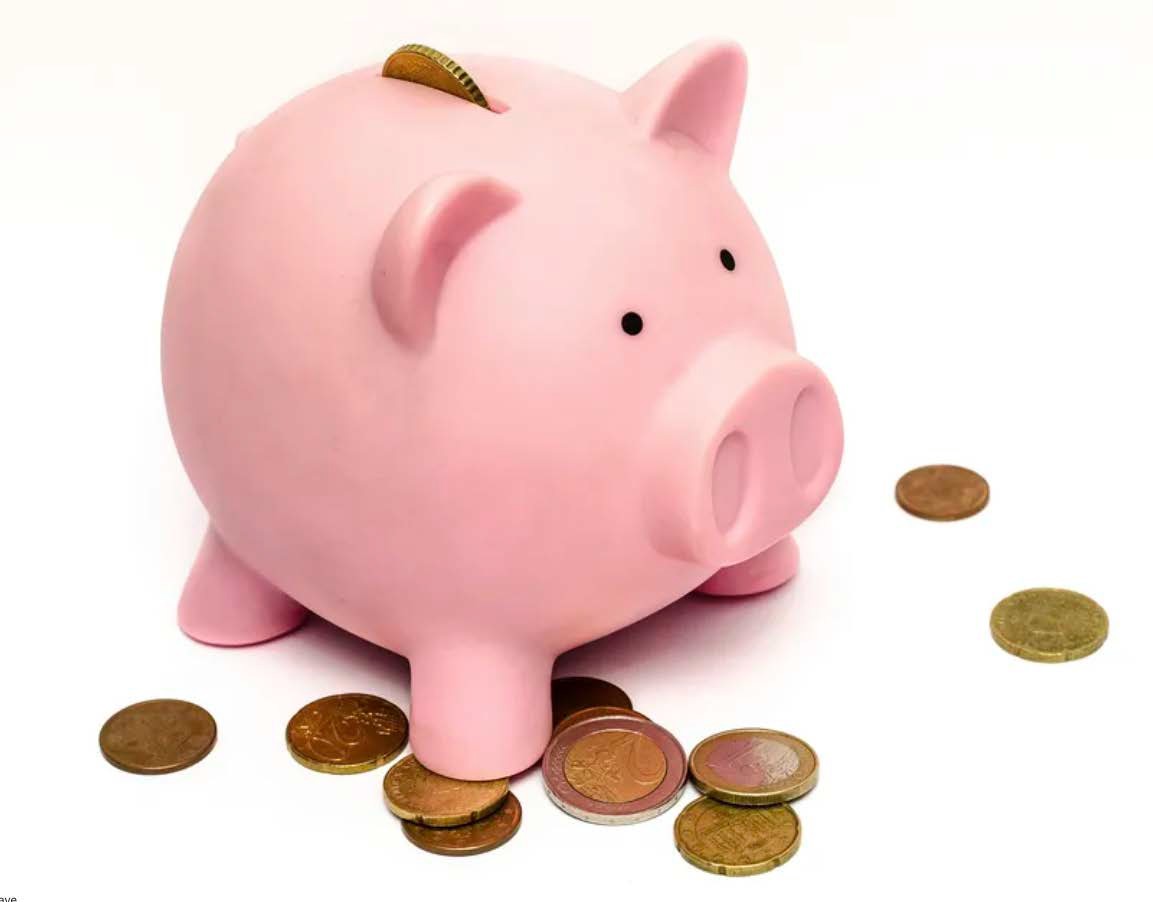 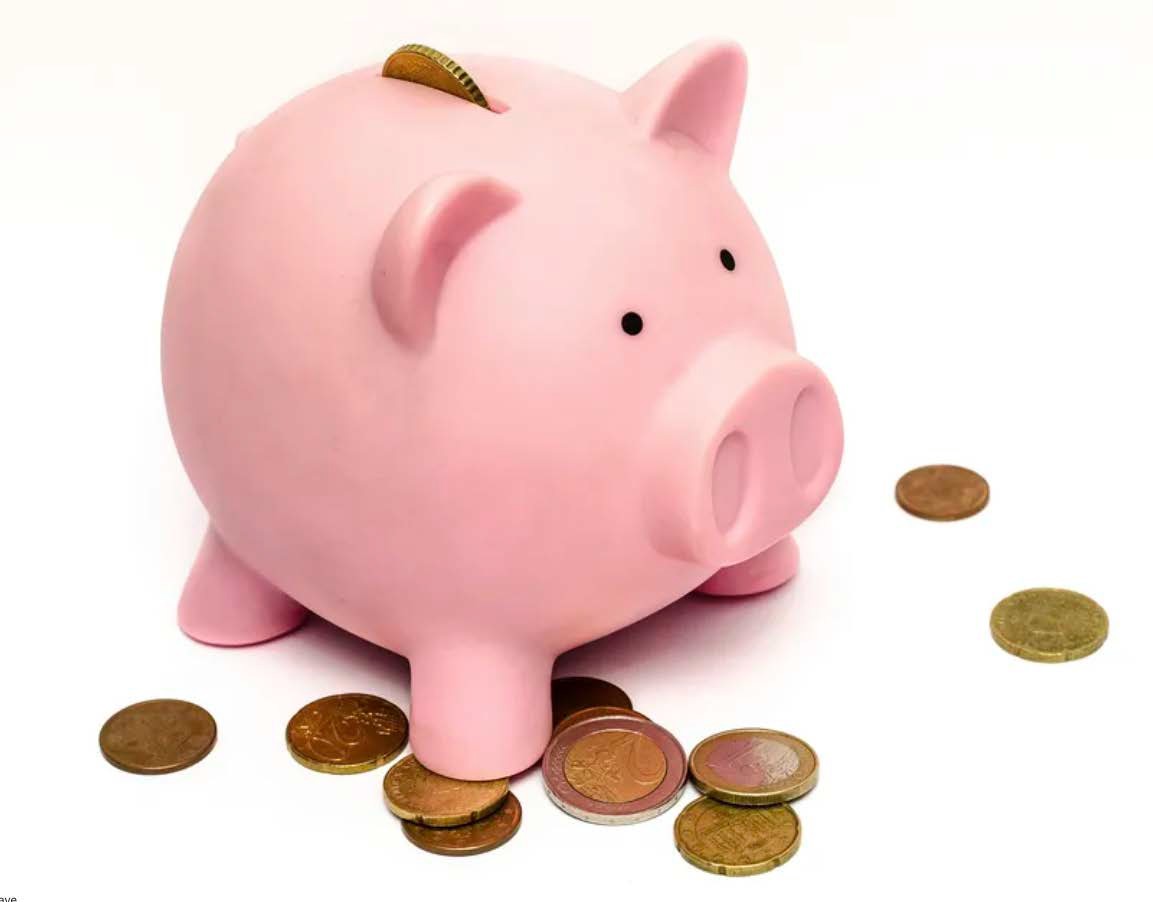 NameCoin BookI notice…                           I wonder…I thinkDraw both sides of a penny.Write what you know.Pennies are worth 					.		           is on a penny.Draw both sides of a nickel.Write what you know.Nickels are worth 							.			    is on a nickel.Draw both sides of a dime.Write what you know.Dimes are worth 						.			        is on a dime.Draw both sides of a quarter.Write what you know.Quarters are worth 				.	              is on a quarter.Assessment: What I Know About CoinsWrite sentences describing the different coins and their values. Extra Practice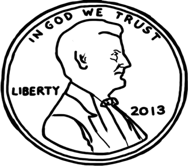 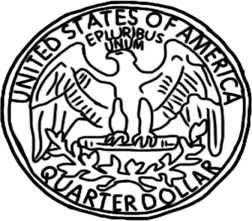 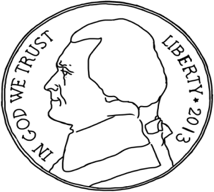 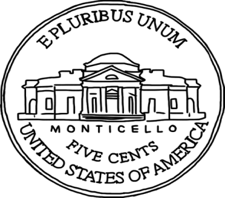 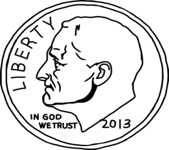 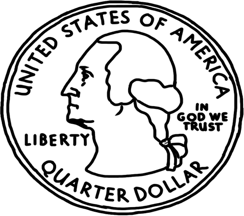 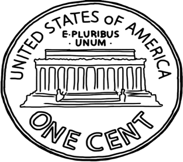 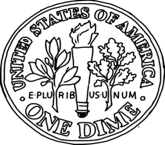 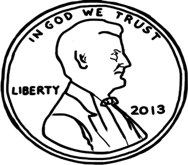 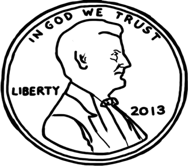 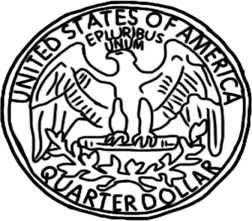 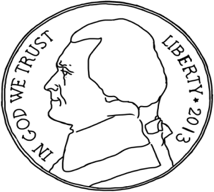 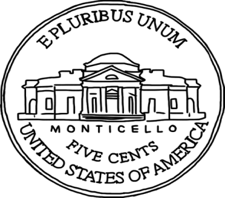 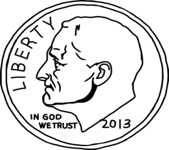 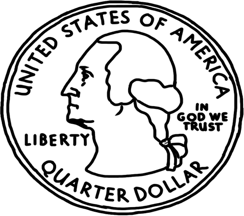 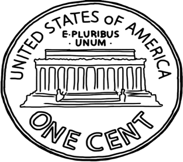 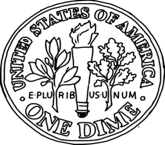 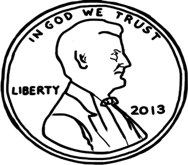 Color the pennies brown.What is the value of all the pennies together?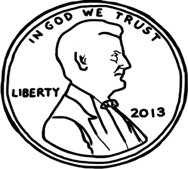 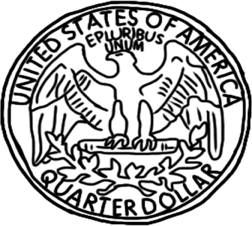 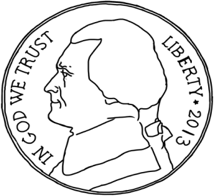 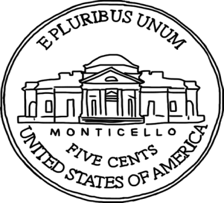 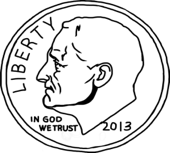 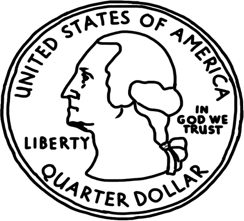 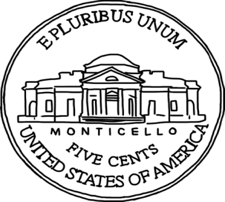 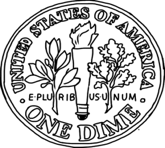 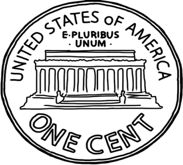 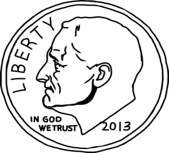 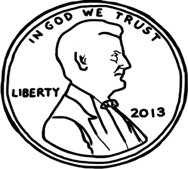 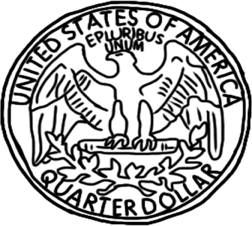 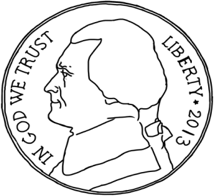 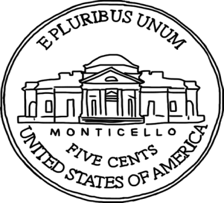 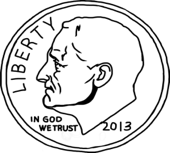 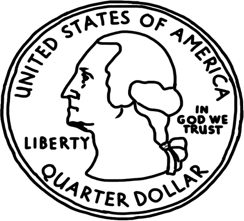 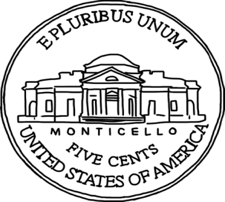 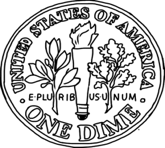 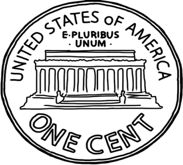 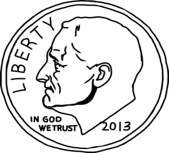 Color the nickels gray.What is the value of all the nickels together?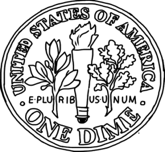 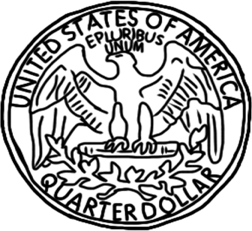 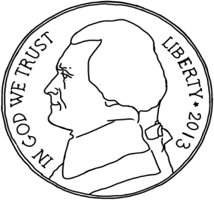 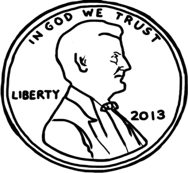 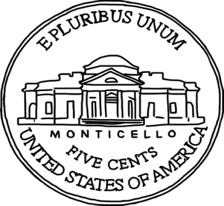 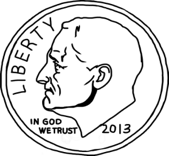 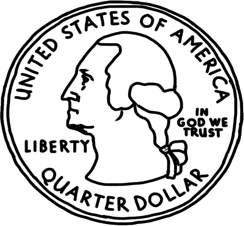 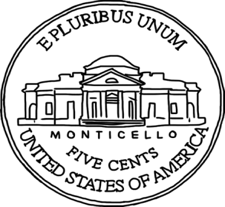 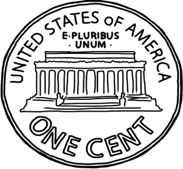 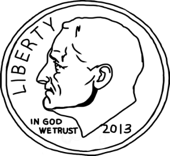 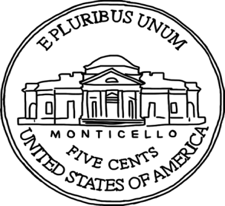 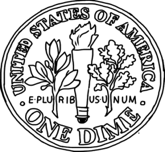 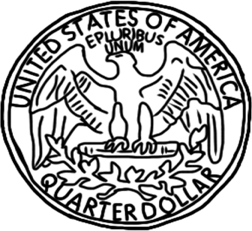 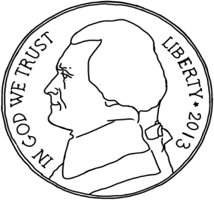 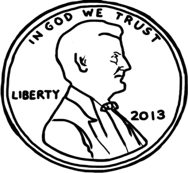 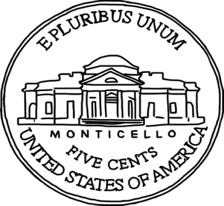 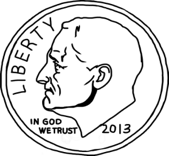 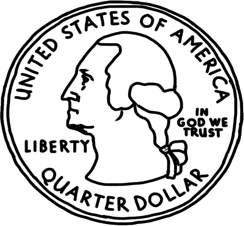 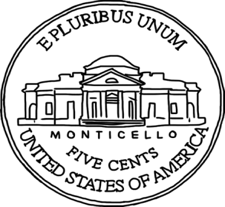 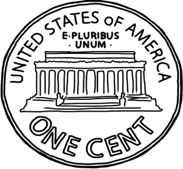 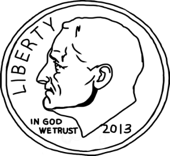 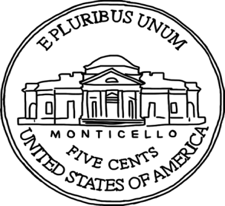 Color the dimes gray.What is the value of all the dimes together?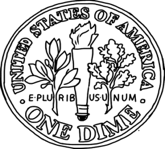 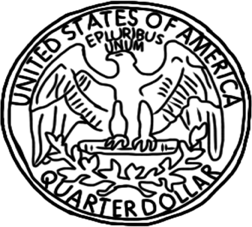 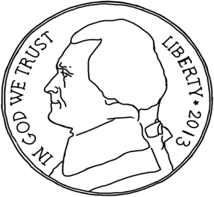 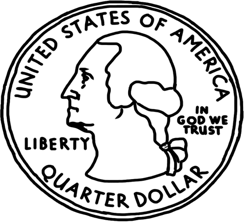 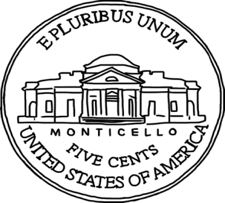 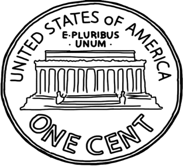 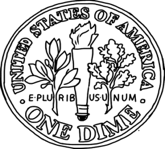 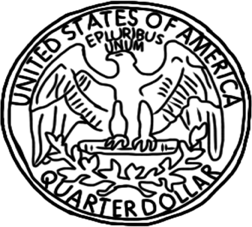 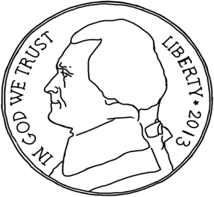 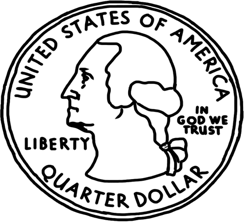 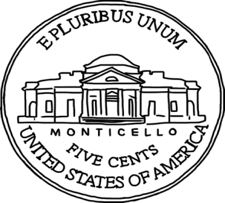 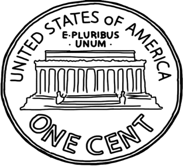 Color the quarters gray.What is the value of all the quarters together?